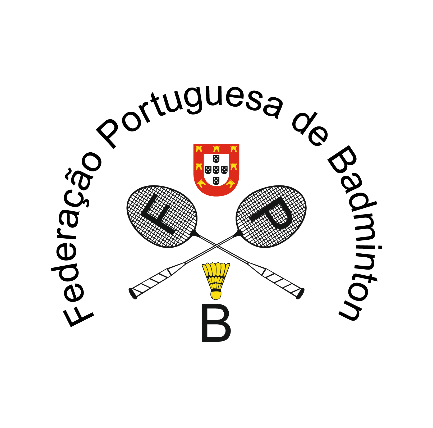 XIV Portugal Junior InternationalCaldas da Rainha, 2nd December – 4th December 2022PRACTICE COURT RESERVATION FORMThursday December 1, 2022Reservations should be made before Friday, November 18, 2022Please note that reservations will be allocated by nation and not by individuals. The number of players which will make use of the practice court(s), will determine the number of practice courts assigned to that nation. The practice courts will be assigned by order of arrival of the reservation.The practice courts are situated in the venue. Five courts will be available in the mail hall and two in the practice hall.A confirmed practice schedule will be sent by e-mail on Monday November 21, 2022 and will be available in the main hall.*Please put an ‘X’ in the preferred rowPlease return this form to:Portuguese Badminton Federation -  events@fpbadminton.ptNational Association/CountryContact PersonE-mail addressPhone numberRequested time1st option*2nd option*3rd option*Requested number of courtsNumber of players14:00 – 15:0015:00 – 16:0016:00 – 17:0017:00 – 18:0018:00 – 19:0019:00 – 20:00